　　５．在宅医療（１）在宅医療等の需要の見込み○在宅医療等の需要は、2030年頃をピークに今後増加することが予想されています。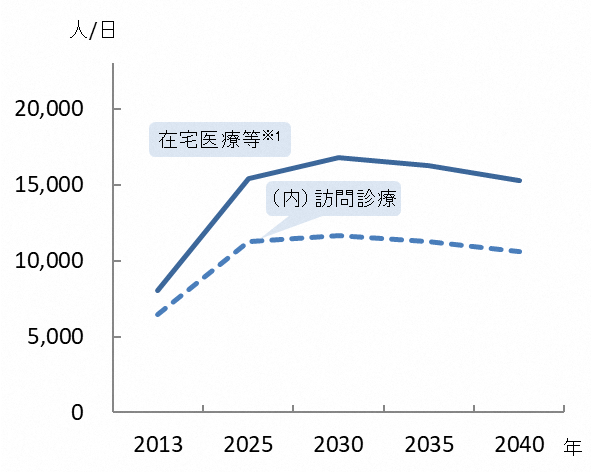 （２）在宅医療に必要な連携を担う拠点○中河内二次医療圏における連携の拠点は図表２のとおりです。（令和６年４月１日予定）　（３）在宅医療提供体制○「主な在宅医療資源の状況」は図表３のとおりです。○中河内二次医療圏の積極的医療機関は、22医療機関（令和６年４月１日予定）となっており、大阪府ホームページで一覧を掲載しています。（４）多職種間連携【八尾市】○医療・介護関係者が参加する会議や多職種連携研修会の実施による連携強化を図り、安定した在宅療養生活を支えるための情報共有に取組んでいます。また、新型コロナ感染症の経験を踏まえ、医師会を中心に、在宅医等の安定的な確保に向け、多職種間連携による人材育成の取組が必要です。【柏原市】○医療・介護関係の多職種による医療と介護の連携研究会「いかしてネットかしわら」を定期開催し、情報共有や連携を推進しています。また、柏原市在宅医療・介護連携推進センターを設置し、在宅医療・介護連携の相談支援や多職種と連携を図っています。【東大阪市】○多職種連携研修会で各専門機関が顔の見える関係づくりを構築し、情報共有・連携強化を図っています。また、市内3医師会の在宅医療コーディネータが在宅医療に関する情報提供や医療・介護専門職の連携に関する相談支援を行っています。認知症高齢者や終末期の患者、医療介護の支援者向け等の情報ツールを活用し、さらに連携を円滑に進めるよう努めています。第２項　中河内二次医療圏における今後の取組（方向性）  　（２）在宅医療の充実対象地域名称所在地対象地域名称所在地1東大阪市東部枚岡医師会東大阪市4八尾市八尾市医師会八尾市2東大阪市中部河内医師会東大阪市5柏原市　柏原市医師会※柏原市3東大阪市西部布施医師会東大阪市6柏原市　市立柏原病院※柏原市　訪問診療を　　　実施している診療所            　　　　　在宅療養支援診療所　　　再掲）機能強化型　在宅療養支援病院　　　再掲）機能強化型　在宅療養後方支援病院　積極的医療機関　訪問診療を　　　実施している診療所            　　　　　在宅療養支援診療所　　　再掲）機能強化型　在宅療養支援病院　　　再掲）機能強化型　在宅療養後方支援病院　積極的医療機関　訪問診療を　　　実施している診療所            　　　　（人口１０万人対）　在宅療養支援診療所（人口１０万人対）　　　再掲）機能強化型（人口１０万人対）　在宅療養支援病院（人口１０万人対）　　　再掲）機能強化型（人口１０万人対）　在宅療養後方支援病院（人口１０万人対）　積極的医療機関（人口１０万人対）八尾市5320.34718.093.431.1510.3810.3831.14柏原市1319.21116.323.000000011.47⑦東大阪市11223.08717.8275.561.2340.8210.20183.68中河内17821.814517.7395.291.1050.6120.24222.69大阪府2,06823.51,75219.94565.21331.51630.72530.60　入退院支援加算届出　　　　　　　　　　施設数 訪問診療を実施して　　いる歯科診療所（居宅）　訪問診療を実施して　いる歯科診療所（病院等））　訪問診療を実施して　　いる歯科診療所（施設）　在宅療養支援　　　　　　　歯科診療所　在宅患者調剤加算の　　　　　　　　　　　届出薬局　訪問看護ステーション　　　再掲）機能強化型　入退院支援加算届出　　　　　　　　　　施設数 訪問診療を実施して　　いる歯科診療所（居宅）　訪問診療を実施して　いる歯科診療所（病院等））　訪問診療を実施して　　いる歯科診療所（施設）　在宅療養支援　　　　　　　歯科診療所　在宅患者調剤加算の　　　　　　　　　　　届出薬局　訪問看護ステーション　　　再掲）機能強化型　入退院支援加算届出　　　　　　　　　　施設数（人口１０万人対） 訪問診療を実施して　　いる歯科診療所（居宅）（人口１０万人対）　訪問診療を実施して　いる歯科診療所（病院等））（人口１０万人対）　訪問診療を実施して　　いる歯科診療所（施設）（人口１０万人対）　在宅療養支援　　　　　　　歯科診療所（人口１０万人対）　在宅患者調剤加算の　　　　　　　　　　　届出薬局（人口１０万人対）　訪問看護ステーション（人口１０万人対）　　　再掲）機能強化型（人口１０万人対）八尾市72.73312.641.5197.33011.56223.76324.120.76柏原市11.568.911.568.9811.81014.81014.800東大阪市122.57214.891.85611.55110.510822.111223.051.02中河内202.511113.6141.7819.98910.918022.0 18522.670.86大阪府2803.21,07012.22502.87738.888210.02,28926.11,91621.8730.86